ទម្រង់សំណើបណ្ដឹងសាទុក្ខDS 1821 (Rev. March 2023)របៀបដាក់បណ្ដឹងអ្នកអាចដាក់ទម្រង់នេះតាមអ៊ីនធឺណិតតាមគេហទំព័ររបស់ DDS ៖https://bit.ly/DDSAppealFormអ្នកអាចផ្ញើទម្រង់ភ្ជាប់តាមអ៊ីមែលទៅកាន់ AppealRequest@dds.ca.govអ្នកអាចផ្ញើទម្រង់ភ្ជាប់តាមសំបុត្រទៅកាន់អាសយដ្ឋាន 1215 O Street MS 8-20, Sacramento, CA 95814អ្នកអាចផ្ញើទម្រង់ភ្ជាប់តាមទូរសារទៅកាន់លេខ 916-654-3641អ្នកត្រូវតែដាក់សំណើបណ្ដឹងសាទុក្ខរបស់អ្នកឲ្យទាន់ពេលវេលា។ មានកាលកំណត់ចំនួនពីរ។កាល់កំណត់ទីមួយគឺសម្រាប់បញ្ហាថាតើអ្នកចង់រក្សាទុកសេវាបច្ចុប្បន្នរបស់អ្នកឲ្យនៅដដែលនៅក្នុងពេលដាក់បណ្ដឹងសាទុក្ខរបស់អ្នកដែរឬទេ៖ សំណើរបស់អ្នកត្រូវតែបោះត្រាប្រៃសណីយ៍ ឬទទួលដោយ DDS មិនឲ្យហួរពីរយៈពេល 30 ថ្ងៃចាប់ពីអ្នកបានទទួល NOA របស់អ្នក និង មុនវិធានការកើតឡើង។  ការរក្សាទុកសេវាកម្មបច្ចុប្បន្នរបស់អ្នកឲ្យនៅដដែលនៅអំឡុងពេលបណ្ដឹងសាទុក្ខត្រូវបានហៅថាការរង់ចាំប្រាក់ជំនួយ។កាលកំណត់ទីពីរគឺសម្រាប់សំណើបណ្ដឹងសាទុក្ខផ្សេងទៀតទាំងអស់។ ប្រសិនបើសំណើបណ្ដឹងសាទុក្ខរបស់អ្នកត្រូវបានដាក់ក្នុងពេលពី 31 ដល់ 60 ថ្ងៃចាប់ពីពេលដែលអ្នកទទួលបាន NOA របស់អ្នក ការសម្រេចរបស់មជ្ឈមណ្ឌលតំបន់នឹងត្រូវធ្វើឡើងនៅខណៈដែលបណ្ដឹងរបស់អ្នកបន្ត។ Aសំណើបណ្ដឹងសាទុក្ខត្រូវតែបោះត្រាប្រៃសណីយ៍ឬទទួលដោយ DDS មិនឲ្យហួសពី 60 ថ្ងៃបន្ទាប់ពីកាលបរិច្ឆេទដែលអ្នកបានទទួល NOA ឬលិខិតបញ្ជាក់អះអាង។ កន្លែងដែលត្រូវទទួលជំនួយអ្នកអាចទទួលបានជំនួយពាក់ព័ន្ធសំណើសុំបណ្ដឹងសាទុក្ខរបស់អ្នក។ អ្នកដែលអាចជួយអ្នកបានគឺ៖អ្នកសម្របសម្រួលសេវាកម្មរបស់អ្នក ឬបុគ្គលិកមជ្ឈមណ្ឌលតំបន់ផ្សេងទៀត ប្រសិនបើអ្នកសាកសួរពួកគេ។អ្នកគាំពារសិទ្ធិអតិថិជនរបស់អ្នក (CRA) តាមលេខ៖ (800) 390-7032 សម្រាប់រដ្ឋ California ខាងជើង ឬ (866) 833-6712 សម្រាប់រដ្ឋ California ខាងត្បូង ឬស្វែងរកអ្នកគាំពារសិទ្ធិអតិថិជនរបស់អ្នកនៅមជ្ឈមណ្ឌលតំបន់របស់អ្នកនៅត្រង់នេះ៖ https://www.disabilityrightsca.org/what-we-do/programs/office-of-clients-rights-advocacy-ocra/ocra-staff-linksការិយាល័យ Ombudsperson តាមលេខ (877) 658-9731 ឬ Ombudsperson@dds.ca.gov។ ប្រសិនបើអ្នកស្ថិតនៅក្នុងកម្មវិធី Self-Determination ចូរផ្ញើអ៊ីមែលទៅ sdp.ombudsperson@dds.ca.gov ជាជំនួសវិញ។អ្នកក៏អាចទទួលបានជំនួយពីមជ្ឈមណ្ឌលធនធានគ្រួសារផងដែរ៖ https://frcnca.org/get-connected/។ មជ្ឈមណ្ឌលតំបន់របស់អ្នកអាចជួយអ្នកស្វែងរកក្រុមគាំទ្រឪពុកម្ដាយក្នុងមូលដ្ឋាន ឬអង្គការនៅក្នុងសហគមន៍ដែលអាចជួយអ្នកបាន។ ប្រសិនបើអ្នករស់នៅមជ្ឈមណ្ឌលអភិវឌ្ឍន៍ Porterville, Canyon Springs, ឬ STAR Home, អ្នកក៏អាចទទួលបានជំនួយពីក្រុមប្រឹក្សារដ្ឋស្ដីពីពិការភាពខួរក្បាលផងដែរ៖Canyon Springs, Desert STAR, South STAR (760) 770-0651Porterville និង Central STAR (559) 782-2431ទីស្នាក់ការកណ្ដាល (408) 834-2458 https://scdd.ca.gov/clientsrightsadvocates/សំណើបណ្ដឹងសាទុក្ខនេះគឺសម្រាប់មនុស្សដូចខាងក្រោម៖	* ផ្នែកដែលតម្រូវ*នាមត្រកូល៖	*នាមខ្លួន៖	*ថ្ងៃខែឆ្នាំកំណើត៖	ស្លាកសម្គាល់ពិសេសរបស់អតិថិជន (UCI), បើមាន៖*អាសយដ្ឋានផ្លូវ៖	លេខអាប៉ាតឺម៉ង់៖*ក្រុង៖	*ហ្ស៊ីប៖*ត្រូវមានវិធីទាក់ទងអ្នកមួយចាំបាច់។លេខទូរសព្ទខ្សែទីមួយ៖	លេខទូរសព្ទខ្សែទីពីរ៖	អាសយដ្ឋានអ៊ីមែល៖ប្រសិនបើមានទូរសព្ទចល័ត តើអ្នកចង់ទទួលសារអត្ថបទតាមទូរសព្ទនេះឬទេ?  មិនចង់	 ចង់ (អាចគិតថ្លៃសេវាទូរសព្ទ) *តើបណ្ដឹងសាទុក្ខចំពោះមជ្ឈមណ្ឌលតំបន់អំពីបញ្ហាអ្វី? *តើអ្នកត្រូវការអ្នកបកប្រែដែរឬទេ?  ត្រូវការ  មិនត្រូវការ *តើអ្នកចូលចិត្តប្រើភាសាអ្វី? *នីតិវិធីបណ្ដឹងសាទុក្ខមានបីផ្នែក។ អ្នកអាចប្រើផ្នែកមួយ ឬច្រើននៃផ្នែកទាំងនេះ។ ប្រសិនបើអ្នកមិនដោះស្រាយការមិនព្រមព្រៀងគ្នាដោយប្រើផ្នែកមួយ អ្នកអាចសម្រេចចិត្តប្រើប្រាស់ផ្នែកផ្សេងទៀតនៅពេលក្រោយ។ ជ្រើសរើសផ្នែកនានាដែលអ្នកចង់ប្រើប្រាស់នៅខាងក្រោម។ សម្គាល់៖ ប្រសិនបើអ្នកជ្រើសរើសយកវីដេអូខាងក្រោម អ្នកត្រូវតែដាក់អាសយដ្ឋានអ៊ីមែល។ *តើអ្នកបានទទួលឯកសារពីមជ្ឈមណ្ឌលតំបន់ដែលអ្នកចង់ដាក់បណ្ដឹងសាទុក្ខដែរឬទេ?ប្រសិនបើបានទទួល ប្រសិនបើអ្នកបានទទួលសេចក្ដីជូនដំណឹងអំពីវិធានការ (NOA), តើអ្នកបានទទួលវានៅថ្ងៃណា?តើអ្នកជឿជាក់ថាអ្នកមានលក្ខណៈសម្បត្តិគ្រប់គ្រាន់ក្នុងការរក្សាទុកសេវាបច្ចុប្បន្នរបស់អ្នកដែរឬទេ? នេះគេហៅថា "ការរង់ចាំប្រាក់ជំនួយ (aid paid pending)"។  បាទ/ចាស	 ទេ*វិធានការស្នើសុំដែលត្រូវបានធ្វើឡើងដោយមជ្ឈមណ្ឌលតំបន់ (គូសធីចំណុចទាំងអស់ដែលពាក់ព័ន្ធ)៖  ការបដិសេធលក្ខណៈសម្បត្តិសមស្រប ការបញ្ឈប់លក្ខណៈសម្បត្តិសមស្រប ការបដិសេធផ្ដល់សេវា ការកាត់បន្ថយសេវា ការបញ្ឈប់ផ្ដល់សេវាតើកាលបរិច្ឆេទជាធរមានដែលបានស្នើឡើងអំពីវិធានការរបស់មជ្ឈមណ្ឌលតំបន់ជាអ្វី?  *ហេតុផល(នានា) សម្រាប់បណ្ដឹងសាទុក្ខនេះ៖ឈ្មោះអ្នកស្នើ (ប្រសិនបើអ្នកដែលដាក់សំណើនេះមិនមែនជាម្ចាស់សំណើបណ្ដឹងនេះ)នាមត្រកូល	នាមខ្លួន៖		ទំនាក់ទំនងចំពោះអ្នកដែលជាម្ចាស់បណ្ដឹងសាទុក្ខ៖អាសយដ្ឋានផ្លូវ៖	លេខអាប៉ាតឺម៉ង់៖ក្រុង៖	ហ្ស៊ីប៖លេខទូរសព្ទខ្សែទីមួយ៖	លេខទូរសព្ទខ្សែទីពីរ៖	អាសយដ្ឋានអ៊ីមែល៖ប្រសិនបើមានទូរសព្ទចល័ត តើអ្នកចង់ទទួលសារអត្ថបទតាមទូរសព្ទនេះឬទេ?  មិនចង់	 ចង់ (អាចគិតថ្លៃសេវាទូរសព្ទ)ហត្ថលេខារបស់អ្នកស្នើ	 កាលបរិច្ឆេទ៖អ្នកត្រូវតែចុះហត្ថលេខា និងចុះកាលបរិច្ឆេទនៅក្នុងចន្លោះខាងលើ។ នេះអាចត្រូវចុះហត្ថលេខានៅក្នុងតំណ ឬតាមអ៊ីនធឺណិត។ តាមរយៈការបញ្ចូលឈ្មោះរបស់អ្នក មានន័យថាអ្នកព្រមព្រៀងថាអ្នកបានចុះហត្ថលេខាលើទម្រង់នេះតាមអ៊ីនធឺណិត។ការអនុញ្ញាតចំពោះអ្នកតំណាងបំពេញតែផ្នែកនេះប៉ុណ្ណោះ ប្រសិនបើអ្នកមានអ្នកតំណាងស្របច្បាប់។ខ្ញុំ ដែលជាដើមបណ្ដឹងនេះ អនុញ្ញាតឲ្យមនុស្សខាងក្រោមធ្វើជាតំណាងឲ្យខ្ញុំនៅក្នុងបណ្ដឹងនេះ៖នាមត្រកូល៖	នាមខ្លួន៖	ទំនាក់ទំនងចំពោះអ្នកដែលជាម្ចាស់បណ្ដឹងសាទុក្ខ៖អាសយដ្ឋានផ្លូវ៖	លេខអាប៉ាតឺម៉ង់៖ក្រុង៖	ហ្ស៊ីប៖លេខទូរសព្ទខ្សែទីមួយ៖	លេខទូរសព្ទខ្សែទីពីរ៖ 	អាសយដ្ឋានអ៊ីមែល៖ប្រសិនបើមានទូរសព្ទចល័ត តើអ្នកចង់ទទួលសារអត្ថបទតាមទូរសព្ទនេះឬទេ?  មិនចង់	 ចង់ (អាចគិតថ្លៃសេវាទូរសព្ទ)ហត្ថលេខាដើមបណ្ដឹង៖	 កាលបរិច្ឆេទ៖អ្នកត្រូវតែចុះហត្ថលេខា និងចុះកាលបរិច្ឆេទនៅក្នុងចន្លោះខាងលើ។ នេះអាចត្រូវចុះហត្ថលេខានៅក្នុងតំណ ឬតាមអ៊ីនធឺណិត។ តាមរយៈការបញ្ចូលឈ្មោះរបស់អ្នក មានន័យថាអ្នកព្រមព្រៀងថាអ្នកបានចុះហត្ថលេខាលើទម្រង់នេះតាមអ៊ីនធឺណិត។កាលបរិច្ឆេទ/ម៉ោងពេលជាប់រវល់សូមសរសេរកាលបរិច្ឆេទ និងម៉ោងពេលដែលអ្នកជាប់រវល់នៅក្នុងរយៈពេល 90 ថ្ងៃក្រោយ ដើម្បីកុំឲ្យគេកំណត់កាលវិភាគសម្រាប់កិច្ចប្រជុំក្រៅផ្លូវការ ការនាំសម្រុះសម្រួល ឬសវនការរបស់អ្នកនៅអំឡុងកាលបរិច្ឆេទ និងម៉ោងពេលទាំងនោះ៖*ហត្ថលេខារបស់អ្នកដាក់សំណើបណ្ដឹងសារទុក្ខនេះ ឬអ្នកតំណាងស្របច្បាប់៖	*កាលបរិច្ឆេទ៖អ្នកត្រូវតែចុះហត្ថលេខា និងចុះកាលបរិច្ឆេទនៅក្នុងចន្លោះខាងលើ។ នេះអាចត្រូវចុះហត្ថលេខានៅក្នុងតំណ ឬតាមអ៊ីនធឺណិត។ តាមរយៈការបញ្ចូលឈ្មោះរបស់អ្នក មានន័យថាអ្នកព្រមព្រៀងថាអ្នកបានចុះហត្ថលេខាលើទម្រង់នេះតាមអ៊ីនធឺណិត។សិទ្ធិរបស់អ្នកនៅអំឡុងនីតិវិធីបណ្ដឹងសាទុក្ខត្រូវបានផ្ដល់ជូនជាមួយ NOA របស់អ្នក។ សិទ្ធិទាំងនោះក៏មានបង្ហាញនៅក្នុងអាសយដ្ឋាននេះផងដែរ៖ https://www.dds.ca.gov/wp-content/uploads/2023/03/Appeal-Rights-March-2023-Khmer.pdf“កញ្ចប់ព័ត៌មានអំពីបណ្ដឹងសាទុក្ខ” អាចរកបានដោយប្រើកូដ QR ឬតំណភ្ជាប់នេះ។ ពួកគេផ្ដល់ព័ត៌មានបន្ថែមអំពីនីតិវិធីបណ្ដឹងសាទុក្ខ។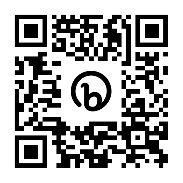 https://bit.ly/AppealsHome  កិច្ចប្រជុំក្រៅផ្លូវការអ្នកជួបជាមួយនាយកមជ្ឈមណ្ឌលតំបន់ ឬនរណាម្នាក់ដែលពួកគេជ្រើសតាំង។ អ្នកនិងមជ្ឈមណ្ឌលតំបន់នឹងព្យាយាដោះស្រាយបណ្ដឹងរបស់អ្នក។ខ្ញុំចង់ឲ្យកិច្ចប្រជុំក្រៅផ្លូវការរបស់ខ្ញុំធ្វើឡើង៖ ចំពោះមុខ  តាមវីដេអូ និង/ឬ តាមទូរសព្ទ ការនាំសម្រុះសម្រួល អ្នកនិងមជ្ឈមណ្ឌលតំបន់ជួបជាមួយអ្នកនាំសម្រុះសម្រួល។ អ្នកនាំសម្រុះសម្រួលគឺជាមនុស្សដែលមិនលម្អៀង។ អ្នកនាំសម្រុះសម្រួលជួយអ្នក និងមជ្ឈមណ្ឌលតំបន់បង្កើតកិច្ចព្រមព្រៀងអំពីបណ្ដឹងរបស់អ្នក។ខ្ញុំចង់ឲ្យការនាំសម្រុះសម្រួលរបស់ខ្ញុំធ្វើឡើង៖ ចំពោះមុខ  តាមវីដេអូ និង/ឬ តាមទូរសព្ទ សវនការសវនការរបស់អ្នកគឺធ្វើឡើងជាមួយមន្រ្តីសវនការ។ មន្រ្តីសវនការស្ដាប់ព័ត៌មានរបស់អ្នក និងមជ្ឈមណ្ឌលតំបន់។ មន្រ្តីសវនការជួយអ្នកបញ្ចេញអង្គហេតុរបស់អ្នក។ មន្រ្តីសវនការធ្វើឲ្យសវនការយុត្តិធម៌ និងមិនផ្លូវការ។ បន្ទាប់មកមន្ត្រីសវនការធ្វើសេចក្ដីសម្រេចអំពីបណ្ដឹងរបស់អ្នក។ខ្ញុំចង់ឲ្យសវនការរបស់ខ្ញុំធ្វើឡើង៖ ចំពោះមុខ  តាមវីដេអូ និង/ឬ តាមទូរសព្ទ